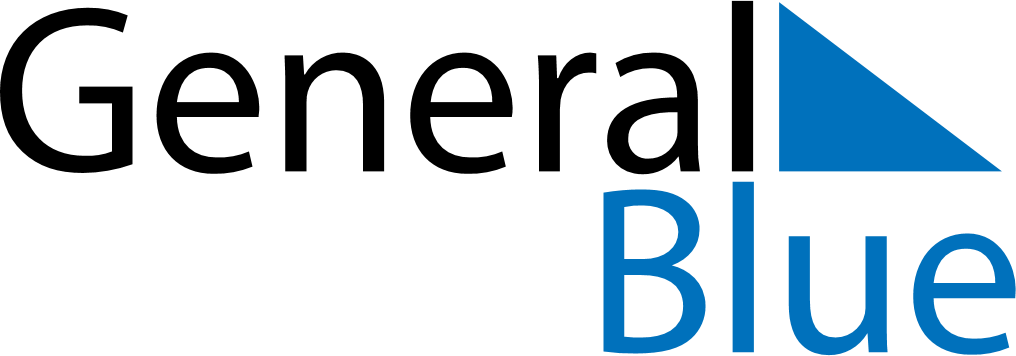 June 2027June 2027June 2027June 2027June 2027June 2027UgandaUgandaUgandaUgandaUgandaUgandaSundayMondayTuesdayWednesdayThursdayFridaySaturday12345Martyr’s Day6789101112National Heroes Day131415161718192021222324252627282930NOTES